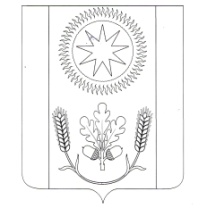 АДМИНИСТРАЦИЯ СЕЛЬСКОГО ПОСЕЛЕНИЯ ВЕНЦЫ-ЗАРЯГУЛЬКЕВИЧСКОГО РАЙОНАПОСТАНОВЛЕНИЕот  ____________					                                                    № ___поселок ВенцыВ соответствии с законом Краснодарского края от 23 декабря 2019 года № 4202-КЗ «О внесении изменений в Закон Краснодарского края «Об охране зеленых насаждений в Краснодарском крае», руководствуясь уставом сельского поселения Венцы-Заря Гулькевичского района, п о с т а н о в л я ю:1. Постановление администрации  сельского поселения Венцы-Заря Гулькевичского района от 5 сентября 2016 года № 216 «Об утверждении Положения о порядке создания и ведения реестра зеленых насаждений на территории сельского поселения Венцы-Заря Гулькевичского района» признать утратившим силу.2. Контроль за выполнением настоящего постановления оставляю за собой.3. Главному специалисту сектора гражданской обороны и чрезвычайных ситуаций, организационно-кадровой работы и имущественных отношений администрации сельского поселения Венцы-Заря Гулькевичского района Колесниковой Д.М. обнародовать настоящее постановление в специально установленных местах для обнародования муниципальных правовых актов органов местного самоуправления сельского поселения Венцы-Заря Гулькевичского района, заведующему сектором гражданской обороны и чрезвычайных ситуаций, организационно-кадровой работы и имущественных отношений администрации сельского поселения Венцы-Заря Оленцовой Э.Б. разместить его на официальном сайте сельского поселения Венцы-Заря Гулькевичского района в информационно-телекоммуникационной сети «Интернет».4. Постановление вступает в силу после его официального обнародования.О признании утратившим силу постановления администрации  сельского поселения Венцы-Заря Гулькевичского района от 5 сентября 2016 года № 216 « Об утверждении Положения о порядке создания и ведения реестра зеленых насаждений на территории сельского поселения Венцы-Заря Гулькевичского района»Глава сельского поселенияВенцы-Заря Гулькевичского района А.Г. Вересов 